Open Arms Area Service CommitteeMeeting Minutes October 5, 2017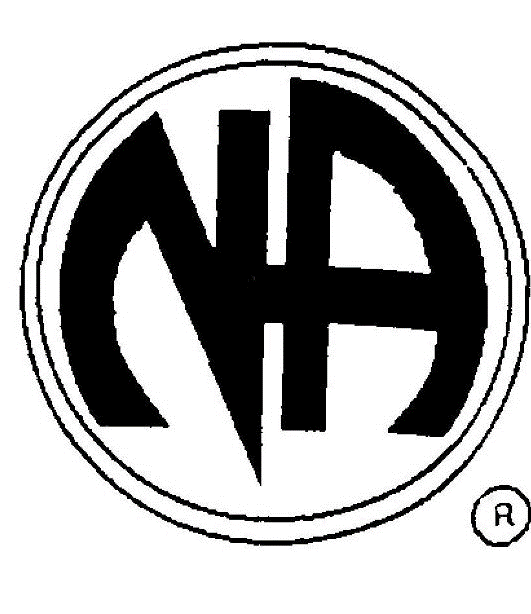 Administrative Body AttendanceChairperson:	Steve 	(in Houston)	845-706-3783		luckysaber1949@yahoo.comVice Chair:		Mike B.			845-492-1293		mb711true@yahoo.comSecretary:		Aimee H. (Not present)	845-667-6091		aimeehenkel@yahoo.comCo-Secretary:	OpenRCM:		EileenPolicy & Proc:	Joey L. 						levatojoey@gmail.comTreasurer:		Robin V.		845-346-5510		deliadoxie@aol.comCo-Treasurer:	Laura S.			845-234-6077		lauraotr98@optonline.netMeeting opened with a moment of silence, reciting of the Serenity Prayer. Secretary Report: Read by Mike B.  Motion to accept was accepted and seconded. Treasurer Report -  The $30 check outstanding from last month cleared. We still have this check, #1491 for $9.79 (literature expense for copies owed to Edwin) that has not cleared the bank and our report is off by that much. 2nd page includes group contributions. Please double check to see if they’re are correct. 3rd page is checking account activity as of today. 4th page statement from September. Question:  Barbara L. - Can we donate $214.85 over prudent to Region? Mike B. Anything over prudent reserve ($2,000) must be donated. We can hold $4,000, but our prudent reserve is $2,000. Motion to accept/seconded. Group reports: 19 submitted reports.RCM report – Went down to Region last month and it has changed. It is now one day. They’ve scheduled start at 10 – done by 12:00. Very efficient. Some subcommittee chairs were not there but they did submit reports. We owe $1,158.05 for insurance for 52 meetings. That’s $21.85 per meeting.  Due 10/16. We must submit check for $289.51 (25% of total) and a monthly payment 96.50 or we can submit a check for the entire bill at once. Mike B. suggests we pay the bill upfront.  Combining Helpline: they do not have an acting helpline chair. 30% of their calls cover Hudson Valley, they are only at 72% capacity, so there are some hours and days available on the Regional level if you want a helpline commitment. We can merge with region helpline, which makes more sense to me, but it’s up the body. If you want to join you don’t have to go down there, you can dial in remotely. Call Maureen to ask for more information (718)768-3925. Region has been getting e-mails about Harvey, want to know if we can support the Houston members. As soon as we find out what they are looking for and we will determine how we can help. GSR learning event - 10/21 12-4 Christopher street. What your responsibilities are, what goes on in area and region. What our role is in our zone. If you are a new GSR you get a lot more information. The Outreach committee meets the 3rd Saturday of each month 4:00 pm. Motion brought up to a vote at region (Open Arms abstained) asking RCM’s to vote whether a member of the GNYRSO, which sells literature, can be considered part of regional service and therefore be able to come in when they have elections and be elected for a position in Executive committee. There is some question whether these people would have experience, and there are some requirements needed for the position.  Motion was brought in July.  Joey L. What is the Region’s policy on that? We need to know? A motion was made for Eileen to get more information and then we can vote next month. The motion passes. (Eileen - If we don’t get more information I will abstain, but I will try to learn more about the motion.) You can go on region’s website and learn more and we will ask Eileen to get more information. Their policy should be on the website. The discussion should be in the regional minutes. Where do we get insurance certificates? We used to have an email. There’s a link to the updated insurance form on the Region’s website. Follow the instructions and then get the insurance website. Are sub-committees covered by insurance when they rent space? Subcommittees are covered when they meet. We need to specifically tell them when and where we meet.  Eileen was told to refer to the meeting list and reiterate information to region.  Motion was made to pay all of the insurance bill up front. If we pay insurance in total, we will spend over $3,000 and this will effect our donation to region. Motion passed to pay insurance in lump sum. Policy Report – Joey L.: All is well at the committee. No changes, all current subcommittee policies are in place and if you want a copy of your subcommittee policy let me know. Events and Activities Report: Chris C. – Meets the 2nd and 4th Thursday of every month at 40 Smith Street. 6 active members. Picnic was a fun day, 50+ in attendance. (Reflected in E&A Treasury report/not submitted to secretary) – October event is the Halloween Dance 10/27 in Goshen from 8 pm – 12 pm. Tickets $10.00/$12.00 at the door. D.J. Dance, costumes, Food! – November event is bowling night! 11/10 at Colonial Lanes in Chester. 7 p.m. – 12:00 p.m. $15.00 per person (includes bowling shoes, pizza, soda, bowling) – December event is 2nd annual Dinosaur speaker jam and dance night. (submitting flyer) 12/9, 33 Park Place, Goshen. Speakers from 12-6 p.m./Dance from 7-11 p.m. Tickets $10.00, Real success last year.  -Tickets are on sale for Halloween dance and flyers are on the table for that and bowling night. GSR’s please help spread the word and announce these events. Let’s have fun! Helpline – Derek D. Open position, Derek is still maintaining subcommittee while looking for a replacement. There were 15 calls in September. Spoke to regional spokesperson and they talked about regional helpline and outreach. Region has a different system. It seemed easier for us to keep ours while they keep theirs. Anyone can volunteer for either. They cannot forward calls from their helpline for us to us. Unless someone is compelled to make a change, I don’t plan to do anything except dialogue with regionHospitals & Institutions – Quorum of 15; 17 in attendance, 5 received orientation, 1 new member joined. 1 completed training. Spent $292.50 on literature. Spent $413.00 on Learning Day. Shirts cost $1740.97. We still have shirts for sale and we are taking paid preorders for other items. Will provide donation to area at closeout of sales with completed financial report. We have 30 T-shirts and one hoodie for sale, donation could be more than $500 and we are still taking orders for the rest of the month. Two events we are going to, we take them outside the area. Learning day huge success, more than 100 people there. Money spent on food was not wasted. Really wonderful, hoping to have another one next year. Crystal celebrates 2 years clean the third Friday of the month at Friday Night Lights in Goshen.   Brooklyn area learning day on Sunday, call Wanda to arrange going. 10/14 Women’s Unity Day. Meeting List – Mark H. printed 1000 copies of the meeting lists for $75. 200 were given to H&I, the rest are for groups. Does everyone have some meeting lists? Make sure you get rid of all your old meeting lists. PLEASE NOTE THIS IN YOUR MEETING LIST: Sunday 3-7-11 in Montgomery –  add 1st Sunday Tradition, Saturday, Saturday Night Fever in Goshen – add RF (Rotating Format). The discrepancy between the regional meeting list and our area was corrected. Everything is current and up to date. Any changes that come up, please contact me a week before Area.  You can also print meeting lists from the website when changes are made so you don’t have to change them by hand. Literature – Edwin M. – Literature sales last month were $671.70. ($677.70 Treasurer says that’s her total) Literature purchased for the month was $1,093.37. Also, I took the liberty of ordering some duplicate order forms to make it easy to receive your receipts. Cost of forms are $.31 apiece. So, I ordered 40 for next month. Receipts for order forms $7.17. For the duplicates $13.36. Expects the order this week.Outreach/Home Bound – Open Position, no report. Bring back to your groups we need a chair.Website Committee - Mark R. – Website subcommittee meets the Tuesday before area at 18 Little Britain Road, Newburgh, NY. Posted the meeting list and minutes from last month. Hopefully we will get the chair people changed on the pages. Will post the Halloween flyer, too. Expect to post the bowling flyer. Speaker Exchange – Not present.Public Information – Marty C – (No written report submitted) Our subcommittee met the 2nd Wednesday of August at 7:30 pm, 1st Presbyterian Church, 142 Stage Road, Monroe NY (Clean and Crazy location). Our next meeting is scheduled for 10/11/17. Please take it back to your groups. We need and encourage participation. Planned agenda: working on presentation material preparing for fall school openings. PI presentations: Possible Goshen school presentation in November. PI participated in learning day. Received rent check $30 for three months.  We were supposed to attend the symposium in Monroe-Woodbury but we were not contacted by the school district. There will be another one in Minisink Valley at the end of the month. If you know of any events we will reach out. Ad-Hoc for Convention Committee – Marty C. – We met last Saturday, about 12 people met. We got together and used policies from Bergen and Nassau and took what worked and put into one policy and we made adjustments. The policy reads for the three-day convention, but you are voting on a one-day convention. Anything saying 3 days would not apply. This will be a standing policy, once approved by the groups in the event that it becomes a standing subcommittee. When you read it, you will see it is in detail and covers a lot. Each GSR will get a policy and you will need to go over it with your groups. (Handed out 30 copies.) Bring a copy to groups where the GSR is not here, so they can vote. E-mail policy to secretary and possibly put on website. This is a yes or no vote only. OLD BUSINESS Outreach/Homebound is still open. Bring this back to your groups that we need a chair for this committee. The clean time requirement is 1 year and legal means of support.Motion: Should have gone back to the groups. Author – Marty C., PI committee, Second Donna C.  To amend PI policy to include purchase of presentation materials such as NA banners, table, projector and literature. Intent: To offer to the public an accurate, up-to-date view of what our fellowship provides to the public. Vote: Yes 11. FYI: PI equipment can be shared with subcommitteesMotion: Author – Marty C., seconded by Ray L. - (GOES BACK TO GROUPS) Any trusted servant that is a co-signature on any Open Arms Bank account must not be in collections from any debt collection agency including the IRS. Intent:  To secure the Open Arms Area’s money from being frozen and/or taken to collect a debt a trusted servant may have. Motion: friendly amendment, for purposes of clarity, can the motion state “Open Area’s Money.” Deemed not necessary to change language. Question: Has the motion maker determined if the area is liable if a co-signature has their funds frozen? Yes. It is something that has happened before but not in this area. Point of Information: Everyone on an Area checking account has to be a co-signature. For example, there are four signatures for the area account. For every subcommittee, there are three. This will say anyone on these accounts cannot be in collection. (No pros or cons)Motion to close – Meeting closed at 9:45 pm.UPCOMING EVENTS AROUND THE AREA: Halloween Speaker Jam – Mid-Hudson Area E&A Subcommittee, FREE, Saturday October 28th, 12-7 pm, St. James Church (Pearl and Fair Streets, Kingston). Contact Lorraine S. (845) 689-1058 or Kelly B. (845) 902-0506Halloween Dance – Open Arms Area E&A Subcommittee, $10 in advance, $12 at the door, Friday, October 27th, 33 Park Place, Goshen NY, Food, fun fellowship, DJ and dancing. Costume contest, games and more. Contact Chris L (845) 248-5526 or Ronzette B. (845) 820-1274NameLocationGSRDonationCelebrationsNotes3-7-11MontgomeryGlenn D. $20.00NoneChurch is asking for rent increase and group is negotiating what that will beA New Way of LifeMiddletownNettie H.$16.00NoneNoneAlive & FreeMilford, PASarahNoneNoneGroup doing wellAll R WelcomeMonticelloBad Girls Gone GoodPort JervisBack From the GraveBlooming GroveInaudible $29.00Tom – 25 years(no written report submitted)Back on TrackMonticelloBack to BasicsMiddletownBy the BookBeaconChange or DieBeaconRay L.NoneNoneNoneChange or Die IINewburghNameLocationGSRDonationCelebrationsNotesClean & CrazyMonroeTony L.$45.00Sandy 30 yearsNoneFriday Night LightGoshenHope on ThursdayChesterMarjorie S.$10.59NoneAttendance and donations are down. Need support.Hopeless Dope FiendsInner VisionsHighland MillsGerard D. $37.05NoneNoneIt Works How & WhyMiddletownJust For TodayPort Jervis Keeping it Green on GreenWoodridge, NYKeys to SuccessNewburghKickin’ It Live (Gut Level)MiddletownMan UP Men on PointNew WindsorJoe M.$40.00NoneNoneMid-Day BreakMonticelloNever AloneWarwickDerek D. (for Peggy D.)$35.00NoneNoneNoon Meetings – GoshenGoshenBarbara T.$75.06Steve – 3 yearsNonePay It ForwardBeaconProof Is In the PuddingChesterBianca S.NoneBaby Mike – 4 yearsNeeds supportReach OutGoshen Kory E.NoneKylee – 6 yearsNoneRecovery by the RiverNewburghMichelleNoneNoneAnnual brunch Thanksgiving from 10-1 pm Ebenezer Baptist Church - FreeRecovery on the HillKauneonga LakeReflections Group (J.F.T.)MiddletownRelationship GroupMiddletownRonzette B.NoneNoneGroup is doing well. Meeting attendance is flexible. Not open the 10th, will resume 10/17Saturday Morning AwakeningsNewburghSaturday Night BeginnersBeaconSaturday Night FeverGoshenKen F.$98.00Ken – 2 yearsNeeds experienced membersStayin AlivePort JervisSteps in the Right DirectionMiddletownGabrielle NoneDemaris -21 years, Edie – 15 yearsTrusted servantsSteps on SundayNewburghMichele D.$29.00Leroy – 3 yearsGroup is wheelchair accessible. We could use experienced members to speak on steps. A lot of newcomers from facilitiesSteps to LifeWashingtonvilleRob$23.00 Kenny – 28, Karen – 5 years(No report submitted)The Joy is in the JourneyMiddletownAngel P.$10.00Anthony – 10 years, 10/22NoneThe Newcomers GroupBeaconRoberto D.$26.00NoneGroup celebrated 26 yearsNeeds trusted servantsTurn It OverBeaconMark H.NoneHector – 12 yearsCelebration Tues. 10/24Up Front BeaconLexi F.$55.00Walter – 4 years, Craig – 7 years, Rick -30 yearsNoneWomen’s Time for ChangeMiddletownBianca $8.50Abi 1-year 4th Mon., Group anniversary, 5th Monday – 19 years